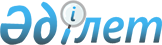 "Алматы қаласында 2017 жылғы 28-ші Бүкіләлемдік қысқы универсиаданы дайындау мен өткізу туралы" Қазақстан Республикасы Премьер-Министрінің 2012 жылғы 25 сәуірдегі № 86-ө өкіміне өзгерістер енгізу туралыҚазақстан Республикасы Премьер-Министрінің 2013 жылғы 31 желтоқсандағы № 199-ө өкімі

      «Алматы қаласында 2017 жылғы 28-ші Бүкіләлемдік қысқы универсиаданы дайындау мен өткізу туралы» Қазақстан Республикасы Премьер-Министрінің 2012 жылғы 25 сәуірдегі № 86-ө өкіміне мынадай өзгерістер енгізілсін:



      көрсетілген өкіммен бекітілген Алматы қаласында 2017 жылғы 28-ші Бүкіләлемдік қысқы универсиаданы дайындау мен өткізу жөніндегі ұйымдастыру комитетінің құрамына мыналар енгізілсін:Сәрінжіпов               - Қазақстан Республикасының Білім және ғылым

Аслан Бәкенұлы             министрі, төрағаның орынбасарыЕсентаев                 - Қазақстан Республикасы Спорт және дене

Тастанбек Құтжанұлы        шынықтыру істері агенттігінің төрағасы,

                           төрағаның орынбасарыЖарасбаев                - Қазақстан Республикасы Спорт және дене

Серік Маратұлы             шынықтыру істері агенттігі Жоғары

                           жетістіктер спорты және спорт резерві

                           департаментінің директоры, хатшыСауранбаев               - Қазақстан Республикасының Индустрия және

Нұрлан Ермекұлы            жаңа технологиялар вице-министріӨскенбаев                - Қазақстан Республикасының Өңірлік даму

Қайырбек Айтбайұлы         вице-министріВолков                   - Қазақстан Республикасы Сыртқы істер

Алексей Юрьевич            министрінің орынбасарыҚұрманғалиева            - Қазақстан Республикасы Еңбек және халықты

Аида Дәденқызы             әлеуметтік қорғау министрлігінің жауапты

                           хатшысыМұхамеджанов             - Қазақстан Республикасының Қоршаған орта

Бектас Ғафурұлы            және су ресурстары вице-министріТұрғымбаев               - Қазақстан Республикасы Ішкі істер

Ерлан Заманбекұлы          министрінің орынбасарыШолпанқұлов              - Қазақстан Республикасының Қаржы

Берік Шолпанқұлұлы         вице-министріАманжолова               - Алматы қаласы әкімінің орынбасары

Зәуреш ЖұманәліқызыИльин                    - Алматы қаласы әкімінің орынбасары

Юрий ВикторовичҚанағатов                - Қазақстан Республикасы Спорт және дене

Елсияр Баймұхамедұлы       шынықтыру істері агенттігі төрағасының

                           орынбасары      мына:«Әбілқасымова            - Қазақстан Республикасының Экономикалық

Мәдина Ерасылқызы          даму және сауда вице-министрі»      деген жол мынадай редакцияда жазылсын:«Әбілқасымова            - Қазақстан Республикасының Экономика және

Мәдина Ерасылқызы          бюджеттік жоспарлау вице-министрі»      көрсетілген құрамнан: Бақытжан Тұрсынұлы Жұмағұлов, Талғат Амангелдіұлы Ермегияев, Серік Кеңесұлы Нокин, Қадырхан Махмұтұлы Отаров, Рәпіл Сейітханұлы Жошыбаев, Серік Әбжәліұлы Ахметов, Бауыржан Түйтеұлы Әбдішев, Қаныш Аманбайұлы Төлеушин, Қайрат Сағатханұлы Тыныбеков, Болат Бидахметұлы Жәмішев шығарылсын.      Премьер-Министр                       С. Ахметов
					© 2012. Қазақстан Республикасы Әділет министрлігінің «Қазақстан Республикасының Заңнама және құқықтық ақпарат институты» ШЖҚ РМК
				